     Имеет ли право ребенок проживать с бабушкой (другими родственниками)?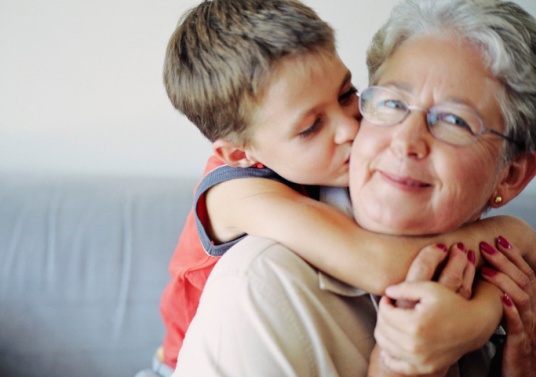 Статья 20 ГК РФ Место жительства гражданина 
1. Местом жительства признается место, где гражданин постоянно или преимущественно проживает. 
2. Местом жительства несовершеннолетних, не достигших четырнадцати лет, или граждан, находящихся под опекой, признается место жительства их законных представителей - родителей, усыновителей или опекунов. 

Администрация школы юридически имеет право знать причину проживания детей не с родителями. Но, учитывая ваши жизненные обстоятельства, вам нужно просто объяснить ей эти обстоятельства и оформить опеку на бабушку (другого родственника),  в связи с временной невозможностью выполнять свои родительские обязанности.